EDUCACION FISCATrabajo práctico:” Acondicionamiento físico”¡¡Hola a todos y todas!!  Esperemos que todos muy bien y aprovechando esta cuarentena para compartir en familia. Aunque no nos veamos, los profes seguimos trabajando para ustedes, compartiendo propuestas para trabajar en casa y con  sus familias. ¡¡COMENCEMOS!!.Muchas veces encontramos en internet, vemos en la calle o en los gimnasios ejercicios que estas buenísimos. A veces no sabemos cuánto de esos ejercicios  hacer, que cantidad de repeticiones o durante cuánto tiempo realizarlo. Esto es muy importante, ya que administrar mal un ejercicio a veces puede ser perjudicial para la salud, lesionándonos y provocándonos un alejamiento de la actividad física que tanto nos gusta. Existen muchas maneras de organizar una rutina de ejercicios, aquí le vamos a proponer una, en un próximo encuentro vamos a compartir otras.Primero veamos que ejercicios vamos a realizar estos días:Este pequeño plan se va a adaptar a tus necesidades individuales, los ejercicios permiten que la mayoría de los grupos musculares puedan activarse y trabajar.¿COMO LO VAMOS A REALIZAR? De la siguiente manera:La primera semana vas a hacer todos los ejercicios de nivel FACILLa segunda semana vas a hacer todos los ejercicios de nivel INTERMEDIOLa tercera semana vas a hacer todos los ejercicios de nivel DIFICIL.En caso de que no realicemos ninguna actividad física, realizaras los ejercicios de diferentes niveles, mínimo dos semanas cada nivel, así el cuerpo se adapta a la intensidad.Como entrada en calor te proponemos hacer de 3 a 5 minutos de movilidad articular (tobillos, rodilla, cadera, columna, brazos, muñecas, hombros y cuello), suaves y tenues ejercicios de elongación, durante unos 10 o 12 segundos de cada grupo muscular. Seguido realiza los ejercicios que te mostramos en las imagines, graduando su intensidad; cada uno de los ejercicios se realiza 30 segundos con 15 segundos de descanso, al finalizar el ejercicio N°7 vas a realizar una pausa de 60 segundos, los mismos se repetirán 3 vueltas con sus respectivos descansos.Hay dos ejercicios que son de elección personal, acá vas a elegir el ejercicio que más te guste, puede ser en ambos casos el mismo, o buscar 2 diferentes, por ejemplo puede ser pesas, malabares, alguna destreza, lo que desees. Siempre y cuando respetes los tiempos de la rutina.RECOMENDACIÓN:Realizar los ejercicios 3 veces por semana.Realizar la rutina completa no te debería llevar más de 45 minutos, contando la entrada en calor y la elongación de los grandes grupos musculares al final.En caso de que no puedas realizar alguno de estos ejercicios, sea porque tienes alguna lesión o impedimento, NO DUDES EN COMUNICARTE CON NOSOTRSOS, para poder ofrecerte alguna variante con la que puedas sentirte más cómodo.Es importante que sepas que los ejercicios pensados se deben hacer a una baja intensidad y sin poner en riesgo tu integridad, es posible que en algún ejercicio no llegues a ejecutar todos, en el tiempo propuesto, o si sentís alguna molestia, no dudes en detenerte y descansar cada vez que lo consideres necesario.La presente rutina no es bajo ningún tipo de vista una OBLIGACION, sino más bien una sugerencia de actividad que puedes realizar en tu casa, con el fin de CONTRIBUIR A TU CALIDAD DE VIDA.¡¡¡AHORA MANOS A LA OBRA, A EJERCITARNOS!!!¡¡Nos escribimos, estamos en contacto!!PROFESORES DE EDUCACION FISICA CPEM N°46RUTINAFACILINTERMEDIODIFICIL¡¡ATENCION!!EJERCICIO N°1Intenta hacer la más cantidad de saltos en 30 segundos.EJERCICIO N°2NO tomar impulso para elevarse. Concentrarte en hacer los abdominales.EJERCICIO N°3EJERCICIO N°4EJERCICIO N°5 ¡¡  1er EJERCICIO A ELECCION!!¡¡  1er EJERCICIO A ELECCION!!¡¡  1er EJERCICIO A ELECCION!!EJERCICIO N°6Mantener la espalda derecha.EJERCICIO N°7Ejercicio intermedio: mantener la espalda derecha y rodillas semiflexionadas.EJERCICIO N°8¡¡ 2DO EJERCICIO A ELECCION!!¡¡  2DO EJERCICIO A ELECCION!!¡¡  2DO EJERCICIO A ELECCION!!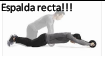 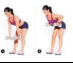 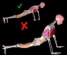 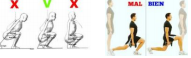 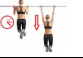 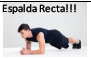 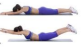 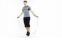 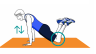 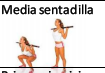 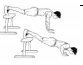 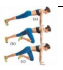 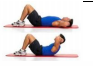 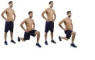 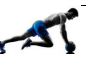 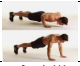 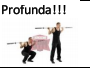 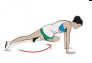 